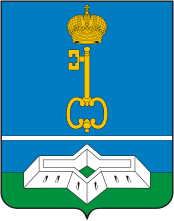 СОВЕТ ДЕПУТАТОВМУНИЦИПАЛЬНОГО ОБРАЗОВАНИЯШЛИССЕЛЬБУРГСКОЕ ГОРОДСКОЕ ПОСЕЛЕНИЕКИРОВСКОГО МУНИЦИПАЛЬНОГО РАЙОНАЛЕНИНГРАДСКОЙ ОБЛАСТИПЯТОГО СОЗЫВАРЕШЕНИЕот 7 сентября 2023 года № 177О создании временной комиссииВ соответствии со статьей 30 Устава муниципального образования Шлиссельбургское городское поселение Кировского муниципального района Ленинградской области, статьей 34 Регламента Совета депутатов муниципального образования Шлиссельбургское городское поселение Кировского муниципального района Ленинградской области, Совет депутатовРЕШИЛ:Создать временную комиссию Совета депутатов МО Город Шлиссельбург по невыполнению администрацией МО Город Шлиссельбург протокольного поручения от 23.08.2023 года, данного в ходе  заседания Совета депутатов муниципального образования Шлиссельбургское городское поселение Кировского муниципального района Ленинградской области пятого созыва № 37 от 23 августа 2023 года с целью проработки вопроса о дальнейших действиях (реакциях Совета депутатов) по невыполнению протокольного поручения Совета депутатов в количестве шесть человек.Утвердить состав временной комиссии Совета депутатов МО Город Шлиссельбург:Буровцева Елена Александровна;Верещагин Алексей Леонидович;Жаналиев Никита Григорьевич;Меликова Татьяна Станиславовна;Номеров Владимир Вячеславович;Филимонова Яна Александровна.Установить срок полномочий временной комиссии на 3 месяца или после выполнения возложенных на нее задач со дня принятия настоящего решения.Поручить временной комиссии представить на заседании Совета депутатов МО Город Шлиссельбург доклад о результатах деятельности по существу вопроса, в связи с которым она была создана.Настоящее решение вступает в силу со дня его принятия. Глава муниципального образования 				М.В. Лашков